Please see back side	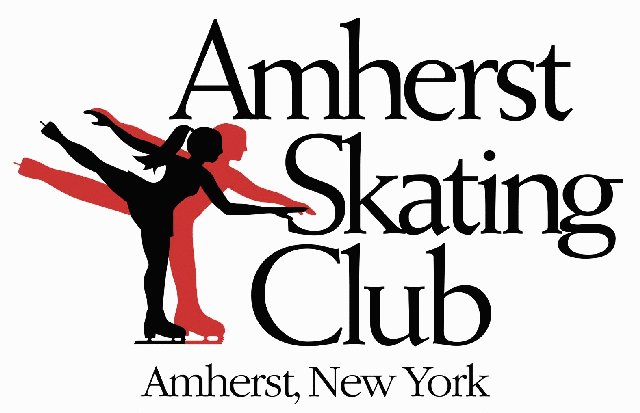 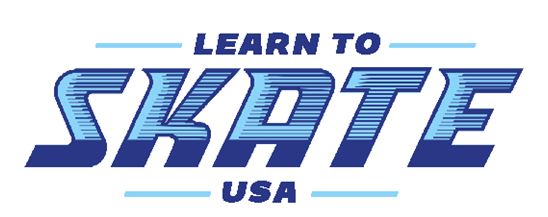 For information	Summer 2021  Learn to SkateNorthtown Center, Amherst, NY6 Week Session  ~ July 8th - August  19th                                                                  Fee $78.00                                                            Deadline: June 30thEach class is a 25 minute lesson & 25 min. supervised practice ice.  All classes available for ages 3 and up.  Helmets recommended. Please complete a separate form for each skater. Skate rental needed:    yes ___    no___   size___   figure____ hockey____ (whole sizes only) $5 each timeSkater’s Last Name: _______________________ First Name: __________________________  M     FAddress: _________________________________ City__________________ Zip ________________  Phone: _________________ Email: _______________________________Birth Date:____________* Must have passed Basic 6 for Freestyle class.  No equipment needed for Hockey class. Snowplow Sam is for 3 & 4yr olds.*Must have passed Hockey level 4 for power skating**All participants in our program must be current Learn to Skate USA members before we can process your application. This includes a welcome packet with their member card & number, skater record book, parent handbook, Learn to skate USA magazine and sports accident insurance. Please go to the following website to become a member. www.learntoskateusa.comLEARN TO SKATE USA MEMBERSHIP #_________________________________________________________________________PLEASE SIGN THIS SKATER UP FOR DAY ______________________TIME ______________________LEVEL_______________________________________________________________________      __________________________________________________Please print name of parent/guardian or adult skater                          Signature of parent/guardian or adult skaterEmergency contact name and phone#__________________________________________________________________________The Amherst Skating Club, its officers and representative shall not be responsible for damages or injuries suffered by skaters, officials or spectators.  By signing this application, you waive any right to a claim against the Amherst Skating club, its members or officers, for any injuries you may sustain. I give permission for my skater to be in any on ice photos that may be used for promotional purposes; YES   NOFor additional information go to www.amherstskatingclub.org or call (716) 634-3886 or email LTSdirector@amherstskatingclub.orgPlease make checks payable to: Amherst Skating Club, mail to ASC, 1615 Amherst Manor Dr., Williamsville, NY 14221. ATTN: LTS or drop form and payment into ASC mailbox bottom floor Northtown Center. Another option is to pay and complete your application online and email to LTSdirector@amherstskatingclub.orgOffice use only: Rec’d by: ___________ Amount Rec’d: _____________________ Date: ______________ online  or  Cash  or Check# Registering for Learn to Skate USA membershipIf you had a membership in the past and are renewing:1. Go to https://www.learntoskateusa.com2. Click on “log in” and enter your membership ID, if you do not know your membership number please email; memberservices@learntoskateusa.com with your student name and date of birth and let them know you need the member number.3. Enter your password, if you do not remember it or never created one, click on “forgot password” and a temporary one will be emailed to you.4. Click on the renew button at the top of the screen and follow the prompts. Be sure to pick Amherst skating club program when that option is available.If you are registering for skating classes for the first time:1. Go to https://www.learntoskateusa.com2. Click on “sign up” and follow the prompts. Be sure to pick the Amherst skating club program when that option is available.DayDatesTimeLevels OfferedMonday7/12 - 8/166:30 - 7:20Snowplow Sam, Basic  1 - 6, Freestyle Class & AdultsTuesday7/13 - 8/176:30 - 7:20 Hockey 1 - 4 & Power Skating Thursday7/8 -   8/196:30 - 7:20Snowplow Sam, Basic 1 - 6 & Freestyle Class